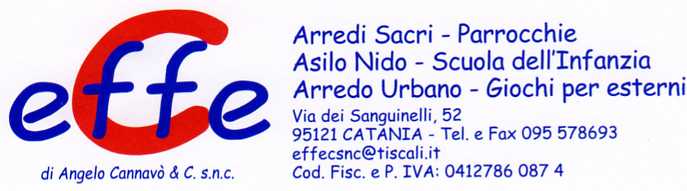 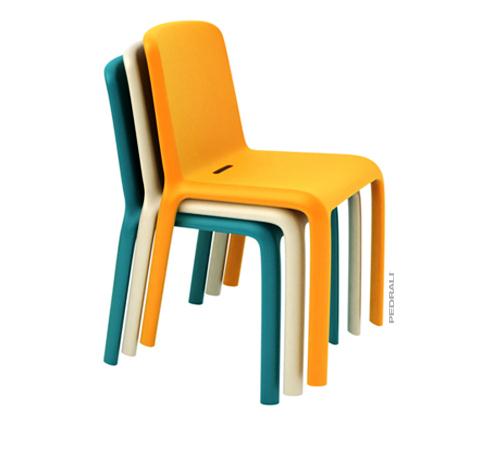 Descrizione:Sedia Snow, in polipropilene, leggera e resistente airaggi UV è l'ideale per l'esterno. Particolare il foro discarico sul sedile per facilitare il deflusso dell'acqua.Caratterizzata dai profili ovali che le donano resistenzae diventano naturali maniglie per afferrarla. ImpilabiliTipi di scuola: adultoCodice: ES31029
Categoria: Sedie per adulti